VSTUPNÍ ČÁSTNázev moduluBarvy z antropologického pohleduKód modulu82-m-4/AD32Typ vzděláváníOdborné vzděláváníTyp moduluodborný teoretickýVyužitelnost vzdělávacího moduluKategorie dosaženého vzděláníM (EQF úroveň 4)Skupiny oborů82 - Umění a užité uměníKomplexní úlohaObory vzdělání - poznámky82-41-M/05 Grafický designDélka modulu (počet hodin)12Poznámka k délce moduluPlatnost modulu od30. 04. 2020Platnost modulu doVstupní předpokladyabsolvování modulu Barvy z fyzikálního pohleduJÁDRO MODULUCharakteristika moduluCílem modulu je seznámení žáků s problematikou barev z antropologického a kulturologického pohledu. Žák získá praktickou znalost uvedené problematiky pro potřeby výtvarného vyjádření a komunikace pomocí barev.Po absolvování modulu žák využívá získané znalosti při kreativním procesu.Očekávané výsledky učeníŽák:charakterizuje barvy z antropologického pohleducharakterizuje barvy z kulturologického pohledu má přehled o roli barev jako komunikačního nástroje
	v současnostiv historickém kontextuje si vědom důležitosti role barev jako komunikačního nástrojezohledňuje vliv barev na psychiku člověkazískané znalosti umí využít při kreativním procesuObsah vzdělávání (rozpis učiva)Obsah vzdělávání:Barvy z antropologického pohleduzákladní pojmy - historický úvodanalogie s přírodou, vnímání barev na základě analogií s výskytem barev v příroděBarvy z kulturologického pohledu barva jako symbol, symbolika barev v současných a historických kulturáchikonografiesymbolika barev v každodenním životěVlivy barev na člověkapsychologie barev, vliv barvy na psychiku člověkaspecifika individuálního barevného projevubarva jako nástroj grafického designuUčební činnosti žáků a strategie výukyStrategie učení: ve výuce se doporučuje kombinovat níže uvedené metody výuky.Metody slovní:odborný výklad s multimediální prezentacíMetody názorně demonstrační:ukázky a charakteristika základních pojmůPřímé vyučování:praktická cvičení formou experimentu a hrydiskuze nad tématySpecifikace didaktického testu:didaktický o maximálně deseti otázkáchobsahem  testu je analogie tvarů s přírodou a s kulturně historickými vazbami, případně otázky z ikonografieUčební činnosti žáků:seznámí se s tématem problematiky barev z antropologického a kulturologického pohledu pohleducharakterizuje problematiku barev z antropologického a kulturologického pohledu pohledu pro potřeby výtvarného vyjádření a komunikacepoužívá získané dovednosti při kreativním procesuaktivně se zapojuje do výuky a zodpovídá kontrolní otázky vyučujícíhožák vytvoří vlastní barevné strategické harmonie podle zadaného okruhu (gastronomie, stavebnictví, wellness atd.)žák vytvoří vlastního výtvarného jazyka na základě barevného kódu (například barevné emotikony)Zařazení do učebního plánu, ročník3.ročníkVÝSTUPNÍ ČÁSTZpůsob ověřování dosažených výsledkůPísemná forma zkoušenísamostatně vypracované projekty jednotlivých studentů na vybrané témaznalostní didaktický komplexní testpraktická cvičení formou experimentu a hryV rámci výuky jsou ověřovány především teoretické dovednosti formou didaktického testu.Ověřované okruhy:barvy z antropologického pohledubarvy z kulturologického pohledu vlivy barev na člověkaKritéria hodnocení1 – student chápe problematiku barev v kulturním i historickém kontextu vztahujícím se k výtvarné praxi komplexně a netápe při potřebě aplikace.2 – student v obecnosti problematice rozumí, není však schopen nabyté poznatky aplikovat komplexně.3 – student v obecnosti problematice rozumí, není však schopen nabyté poznatky aplikovat bez značných zásahů a pomoci pedagoga a kolektivu.4 – student jeví pouze povšechné znalosti problematiky, není je schopen aplikovat na konkrétních příkladech.hranice úspěšnosti zkoušky  – student problematiku zcela nezvládl, nechápe princip zadání a v problematice se zcela neorientuje.Pro splnění modulu ho musí žák absolvovat s maximální absencí do 20 %.Doporučená literaturaWEBSTER, Richard. Magie barev. Olomouc: Fontána, 2007. 214 s. ISBN 978-80-7336-407-6PARRAMÓN, José M..Teorie barev. 2. vyd.. Praha: Vašut, 2002. 112. s. ISBN 80-7236-046-9.GOETHE, Johann Wolfgang. Smyslově-morální účinek barev. Hranice: Fabula 2004. 112. s. ISBN 80-86600-13-0.FRASER, Tom, BANKS, Adam. Colour in Design Pocket Essentials. London: Ilex Press, 2011.256 s. ISBN 9781907579059.PoznámkyObsahové upřesněníOV RVP - Odborné vzdělávání ve vztahu k RVPMateriál vznikl v rámci projektu Modernizace odborného vzdělávání (MOV), který byl spolufinancován z Evropských strukturálních a investičních fondů a jehož realizaci zajišťoval Národní pedagogický institut České republiky. Autorem materiálu a všech jeho částí, není-li uvedeno jinak, je Martina Picko-Baumannová. Creative Commons CC BY SA 4.0 – Uveďte původ – Zachovejte licenci 4.0 Mezinárodní.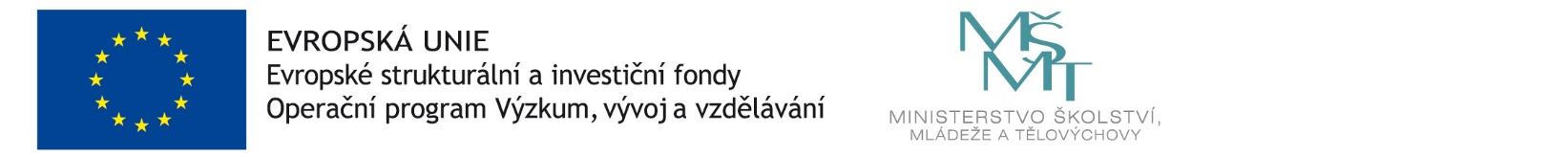 